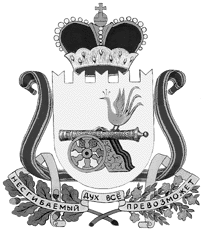 администрация муниципального образования«Вяземский район» смоленской областираспоряжениеот 31.01.2018 № 25-рВнести изменения в распоряжение Администрации муниципального образования «Вяземский район» Смоленской области от 29.12.2017 №581-р, где п.2 изложить в следующей редакции:«2. Назначить ответственных сотрудников за размещение информации в Единой государственной информационной системе социального обеспечения (ЕГИССО)Глава муниципального образования«Вяземский район» Смоленской области                                             И.В. ДемидоваСогласовано:Заместитель Главы МО                                ________Т.А. Якушева __________Начальник юридического отдела               ________В.П. Березкина _________
Главный специалист ОМС                          ________ Л.В. Икатова __________
Исп.
       Начальник отдела ИП и ИТ                                  __________ А.Г. Павлов ________
       тел. 4-21-99
          Разр.  Старший менеджер отдела ИП и ИТ                   ________Е.И. Капитонова _______
  тел. 4-21-99Разослать: отдел ИП и ИТ, сайт, Якушевой Т.А., структурным подразделениям (управление ЖКХ, транспорта и дорожного хозяйства, комитет образования, комитет имущественных отношений, комитет экономического развития, финансовое управление, отдел опеки и попечительства, отдел муниципальной службы, отдел бухгалтерского учета и отчетности).

экз. 10       О внесении изменений в распоряжение Администрации муниципального образования «Вяземский район» Смоленской области от 29.12.2017 №581-р№ п/пСтруктурное подразделениеФ.И.О.Должность1.Комитет образованияБариноваТатьяна НиколаевнаВедущий специалист2.Комитет имущественных отношенийКоломацкаяЖанна ИвановнаЗаместитель председателя комитета2.Комитет имущественных отношенийЧирковаВера ПетровнаГлавный специалист3.Отдел опеки и попечительстваКусакинаИрина СергеевнаВедущий специалист3.Отдел опеки и попечительстваПолухинаМария НиколаевнаВедущий специалист4.Финансовое управлениеИвановаНадежда АлександровнаГлавный специалист-главный бухгалтер4.Финансовое управлениеКалентьеваЮлия НиколаевнаМенеджер5.Отдел бухгалтерского учета и отчетностиВеретенниковаВера АлександровнаСтарший менеджер6.Отдел муниципальной службыЧерноваНаталья ВячеславовнаСпециалист 1-ой категории7.Комитет экономического развитияЛившаМария АлександровнаГлавный специалист8.Управление жилищно-коммунального хозяйства, транспорта и дорожного хозяйства  СорокаОксана АлексеевнаВедущий специалист